Objednavka c.OKS3272026  Katarína Kunová <xxxxxx  15.4.2024 12:14  Komu: 'NEOS - objednavky' xxxxxxx> Dobrý deň,  Akceptujeme objednávku OKS3272026. Prajem príjemný deň  Katarína Kunová   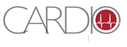 ME£X>± Cardiomedical, s.r.o.	  Na Poříčí 1079/3a  
110 00 Praha 1  Telefon: xxxxxxE-mail:xxxxx 